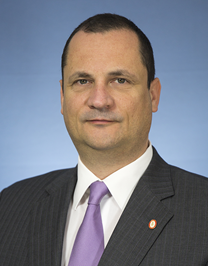 Dr. Miskolczi Barna
Cím: 1116 Budapest, Tó utca 21.
Email: barna.miskolczi@mku.hu
Telefon: +36 30 370 8302
Születési hely, idő: Budapest, 1971. 06. 10.MUNKAHELYEK ÉS BEOSZTÁSOKMUNKAHELYEK ÉS BEOSZTÁSOK1996-2000 ügyészségi fogalmazó, Budapesti V., VIII. és XIII. kerületi Ügyészség2000-2001 ügyész, Budapesti V., VIII. és XIII. kerületi Ügyészség2001-2004 főügyészségi ügyész, Központi Ügyészségi Nyomozó Hivatal2004-2010 legfőbb ügyészségi ügyész, Legfőbb Ügyészség, Kiemelt Ügyek Főosztálya2010-2012 a Közigazgatási és Igazságügyi Minisztériumba beosztott ügyész, főosztályvezető, Büntetőjogi Kodifikációs Főosztály2012-2012 főosztályvezető-helyettes ügyész, Legfőbb Ügyészség, Nyomozás Felügyeleti és Vádelőkészítési Főosztály2012-2014 Legfőbb Ügyészség Kabinet, a legfőbb ügyész kabinetfőnöke2014-2016 Igazságügyi Minisztériumba beosztott ügyész, az új Be. kodifikációjáért felelős miniszteri biztos, a Büntetőjogi Jogalkotásért felelős Helyettes Államtitkárság vezetője.2016-2019 mb. főosztályvezető ügyész, a legfőbb ügyész kabinetfőnöke2018- egyetemi oktató, Nemzeti Közszolgálati Egyetem2019-2020 mb. főosztályvezető ügyész (Nemzetközi és Európai Ügyek Főosztálya); a legfőbb ügyész kabinetfőnöke.2020- főosztályvezető ügyész (Nemzetközi és Európai Ügyek Főosztálya)TANULMÁNYOKTANULMÁNYOK1984-1989 Táncsics Mihály Gimnázium, Budapest1991-1996 ELTE Állam- és Jogtudományi Kar, Budapest2003-2005 Európai Uniós szakjogász, ELTE ÁJK BudapestTUDOMÁNYOS FOKOZATTUDOMÁNYOS FOKOZAT2013-2019 PhD, PTE ÁJK Doktori IskolaEGYÉB SZAKMAI (KITÜNTETÉSEK, DÍJAK, TUDOMÁNYOS) TEVÉKENYSÉGEGYÉB SZAKMAI (KITÜNTETÉSEK, DÍJAK, TUDOMÁNYOS) TEVÉKENYSÉG2011 Miniszteri Elismerő Oklevél (közigazgatási és igazságügyi miniszter),2011 Legfőbb Ügyészi Elismerő Oklevél,2012 Magyar Érdemrend Tisztikeresztje, polgári tagozat.2017 legfőbb ügyészségi tanácsos.2018 Kozma Sándor-díj2009 Tutor, Magyar Bíróképző Akadémia2012- a Jogi Szakvizsga Bizottság tagja2016-2019 a Sanghaji Társadalom- és Politikatudományi Akadémia Európai Büntetőjogi Kutatóintézetének vendégprofesszora2016-2019 a PTE ÁJK Büntetőjogi és Kriminológiai Kutatóintézet Szakmai Kollégiumának tagja2016-	A Debreceni Egyetem Praetor Szakkollégium büntető eljárásjogi műhelyének társvezetője2015-2017 a Fontes Iuris c. folyóirat szerkesztőségi tagja2010-2012 az új Btk. (2012. évi C. törvény) kodifikációjának irányítása.2014-2016 az új Be. (2017. évi XC. törvény) kodifikációjának irányítása.2020- a digitalizáció káros hatásai elleni büntetőjogi kodifikációs munkacsoport irányításaIDEGENNYELV-ISMERETIDEGENNYELV-ISMERETAngol nyelvből felsőfokú „C” típusú nyelvvizsgaNémet nyelvből B1 (alapfokú) komplex nyelvvizsga